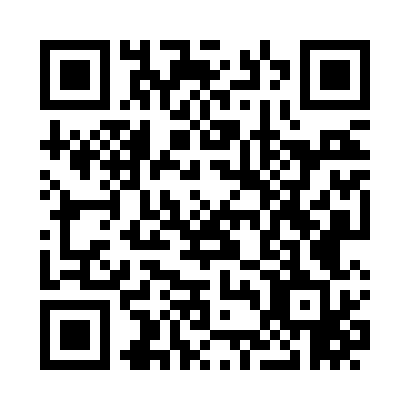 Prayer times for Buffalo Heights, Iowa, USAMon 1 Jul 2024 - Wed 31 Jul 2024High Latitude Method: Angle Based RulePrayer Calculation Method: Islamic Society of North AmericaAsar Calculation Method: ShafiPrayer times provided by https://www.salahtimes.comDateDayFajrSunriseDhuhrAsrMaghribIsha1Mon3:525:331:075:088:4010:222Tue3:535:341:075:098:4010:213Wed3:535:341:075:098:4010:214Thu3:545:351:075:098:4010:205Fri3:555:361:085:098:3910:206Sat3:565:361:085:098:3910:197Sun3:575:371:085:098:3910:188Mon3:585:381:085:098:3810:189Tue3:595:381:085:098:3810:1710Wed4:005:391:085:098:3810:1611Thu4:015:401:095:098:3710:1512Fri4:025:401:095:098:3710:1513Sat4:035:411:095:098:3610:1414Sun4:045:421:095:098:3510:1315Mon4:065:431:095:098:3510:1216Tue4:075:441:095:098:3410:1117Wed4:085:441:095:098:3310:1018Thu4:095:451:095:088:3310:0919Fri4:105:461:095:088:3210:0720Sat4:125:471:095:088:3110:0621Sun4:135:481:095:088:3010:0522Mon4:145:491:095:088:2910:0423Tue4:165:501:095:088:2910:0224Wed4:175:511:095:078:2810:0125Thu4:185:521:095:078:2710:0026Fri4:205:531:095:078:269:5827Sat4:215:531:095:068:259:5728Sun4:225:541:095:068:249:5629Mon4:245:551:095:068:239:5430Tue4:255:561:095:058:229:5331Wed4:275:571:095:058:219:51